GIẢI BÀI TẬP TOÁN LỚP 3LUYỆN TẬP CHUNG TRANG 77Bài 1 (trang 77 SGK Toán 3): Số ?: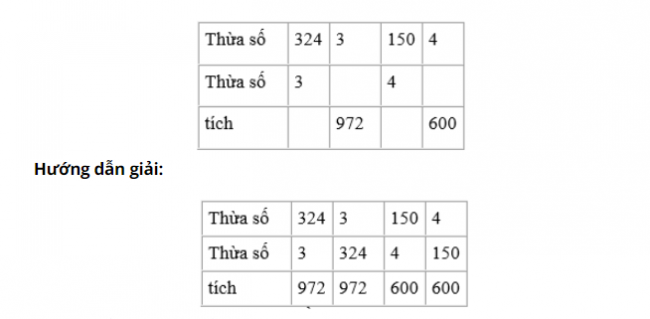 Bài 2 (trang 77 SGK Toán 3): Đặt tính rồi tính: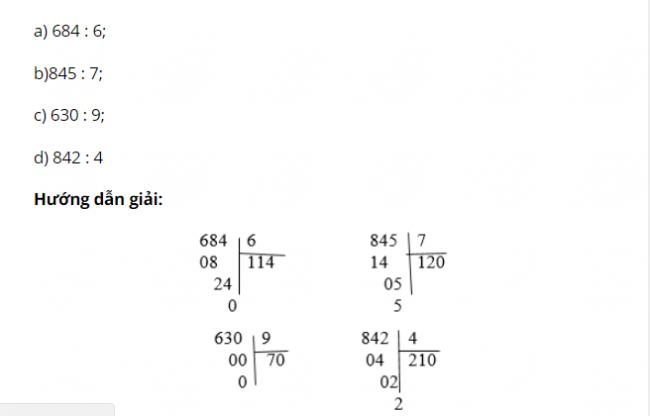 Bài 3 (trang 77 SGK Toán 3): Một cửa hàng có 36 máy bơm, người ta đã bán 1/9 số máy bơm đó. Hỏi cửa hàng còn lại bao nhiêu máy bơm?Hướng dẫn giải:Số máy bơm cửa hàng đã bán là:36 : 9 = 4 (máy bơm)Số máy bơm còn lại là:36 – 4 = 32 (máy bơm)Đáp số: 32 máy bơmBài 4 (trang 77 SGK Toán 3): Số ?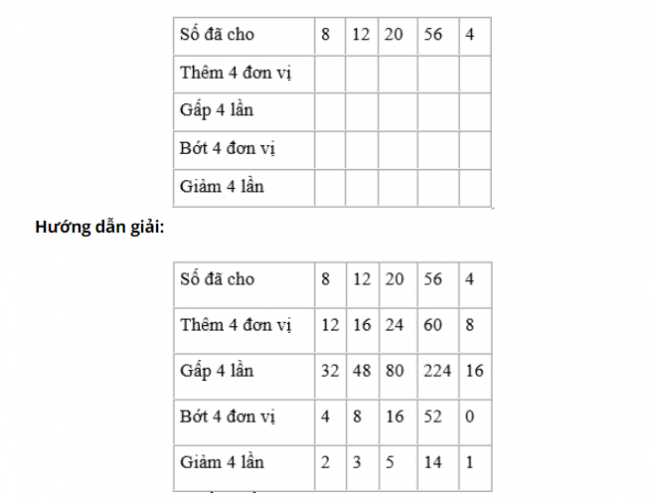 Bài 5 (trang 78 SGK Toán 3): Đồng hồ nào có hai kim tạo thành: Góc vuông ? Góc không vuông?Hướng dẫn giải:Đồng hồ A có hai kim tạo thành góc vuôngĐồng hồ B có hai kim tạo thành góc không vuôngĐồng hồ C có hai kim tạo thành góc không vuông.